Жители Хакасии смогут проверить уровень знаний избирательного права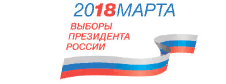 Избирательная комиссия Республики Хакасия совместно с Министерством образования и науки Республики Хакасия в рамках реализации Молодежной электоральной концепции проведет интернет-олимпиаду по основам избирательного права с 19 по 26 февраля 2018 года.Принять в ней участие могут обучающиеся 8 – 11 классов общеобразовательных организаций, студенты профессиональных образовательных организаций и образовательных организаций высшего образования Республики Хакасия, представители активной молодежи в возрасте до 35 лет.Задания интернет-олимпиады, требования к их оформлению и выполнению, а также анкета участника будут размещены на официальном сайте Избиркома Хакасии 19 февраля 2018 года. Выполненные задания с анкетами отправляются до 26 февраля 2018 года на адрес электронной почты konkurs_ikrh@mail.ru с пометкой «Интернет-олимпиада».Отдел общественных связей и информации ИК РХ23-94-37